                                                               Отчет                          о проведении акции « ГТО и здоровый образ жизни»                                   в  МБОУ СОШ с. Б. Самовец 20.10.2018 года                      Директор                                А.Н.Костерев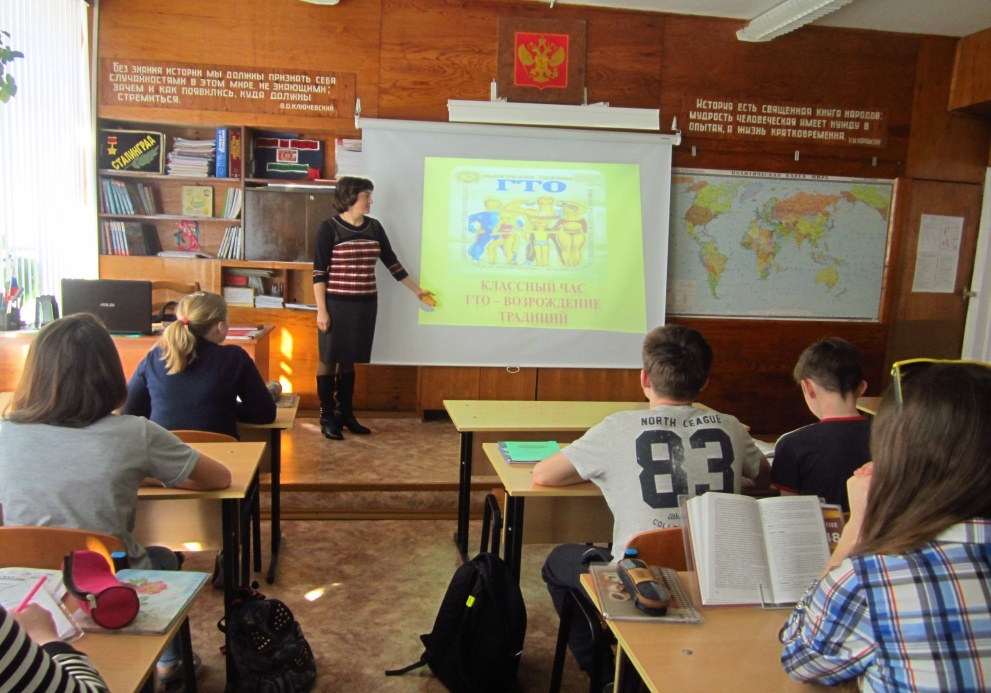 Классный час в 11 классе  «ГТО  – возвращение традиций» (кл. рук. Пронина О.Н.)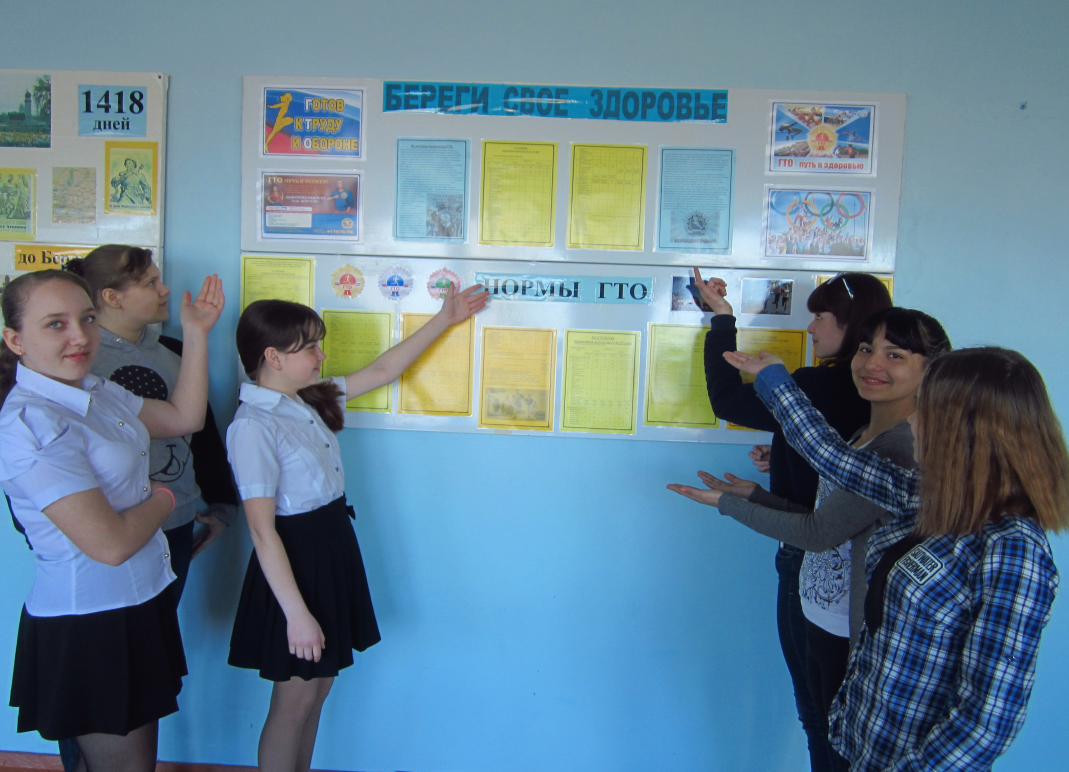 Заседание Совета старшеклассников «Знакомьтесь – нормы ГТО» (8-11 класс)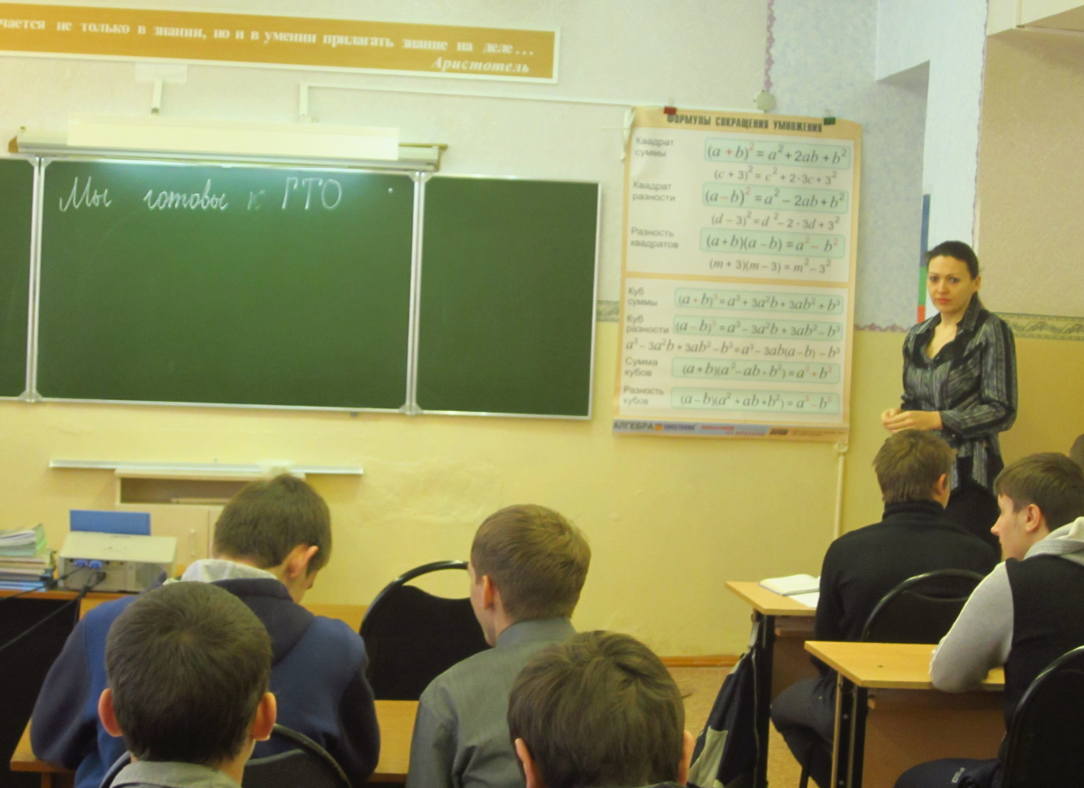 Тестирование учащихся    7-8  классв «Мы готовы к ГТО» (учитель Курдюкова Н.А.)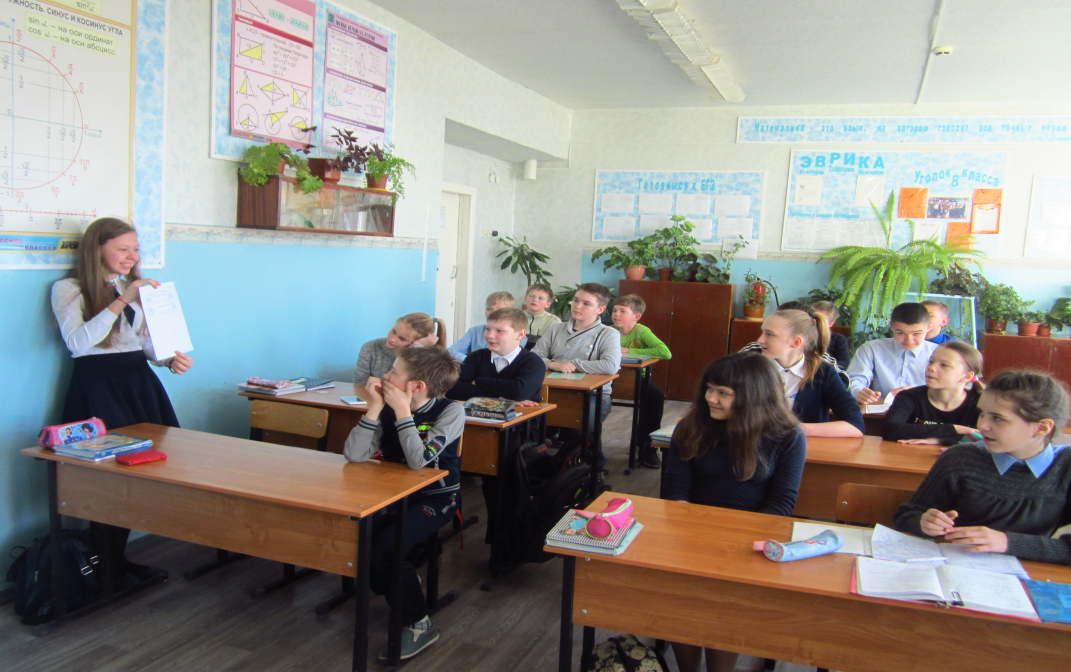  Викторина «Что  мы знаем о ГТО» -6 класс (кл. рук. Козлова С.В.)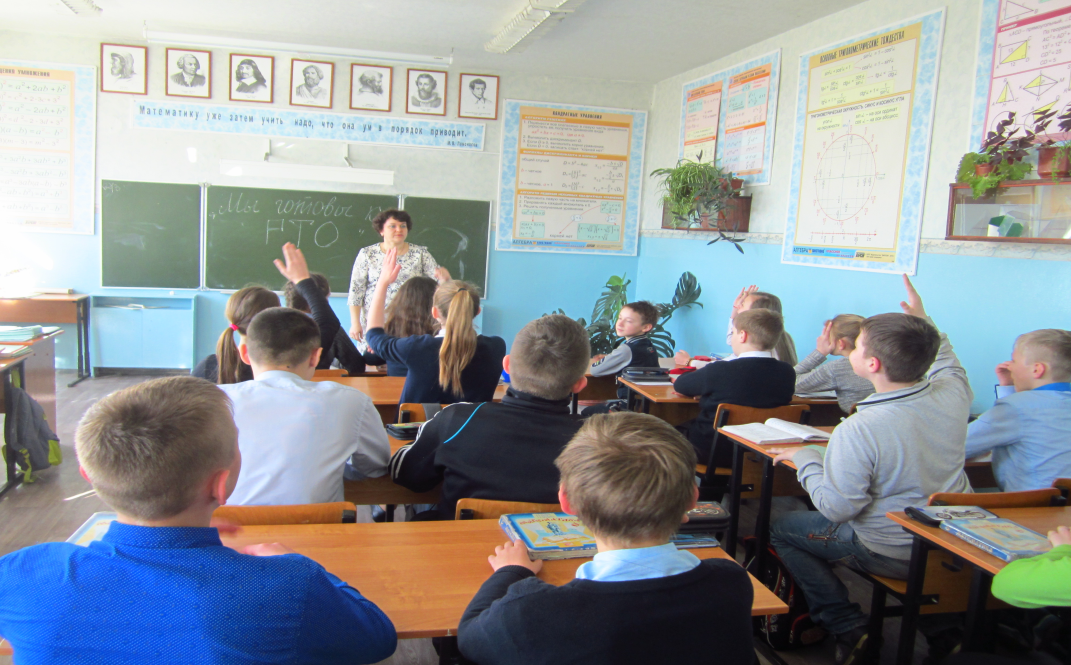  Викторина «Что  мы знаем о ГТО» 7 класс  (кл. рук. Козлова С.В.)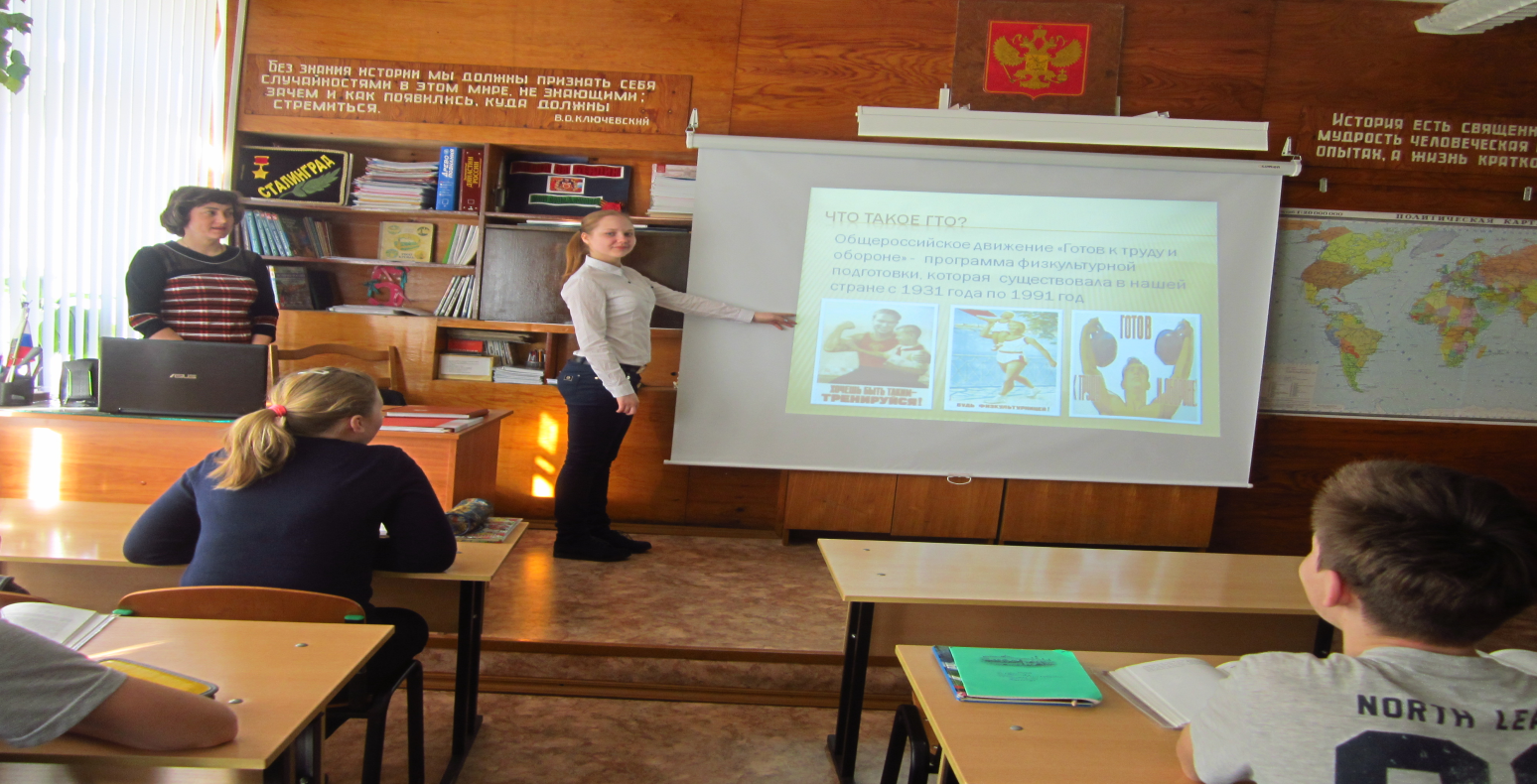 Внеклассное мероприятие «История ГТО» для учащихся  5 классов (кл. рук. Сокрюкина Л.М.)1.Наименование ОУКоличество мероприятий, проведенных в рамках урокаКоличество мероприятий, проведенных в рамках урокаКоличество мероприятий, проведенных в рамках урокаКоличество мероприятий, проведенных в рамках урокаКоличество мероприятий, проведенных в рамках урокаМБОУ СОШ с.Б.Самовец                      16                      16                      16                      16                      162.Количество обучающихся в образовательной организацииИз них приняло  участие  в акцииИз них приняло  участие  в акцииИз них приняло  участие  в акцииИз них приняло  участие  в акцииИз них приняло  участие  в акциикол-во                        %                        %                        %313313           313                      100                      100                      1003.Количество педагогических работников в образовательной организацииИз них приняло  участие  в акцииИз них приняло  участие  в акцииИз них приняло  участие  в акцииИз них приняло  участие  в акцииКоличество проведенных в рамках акции мероприятийКоличество проведенных в рамках акции мероприятийкол-вокол-во               %2626               16               16              65          16          164.Наименование изготовленных основных информационно-пропагандистских материалов4.Наименование изготовленных основных информационно-пропагандистских материаловКоличество изготовленных информационно-пропагандистских материаловКоличество изготовленных информационно-пропагандистских материалов1.Стенд  «Береги свое здоровье»2.Стенд «Нормы ГТО»3.Памятки «Нормы ГТО» для каждого возраста  4.Памятки «Что такое ГТО?»5.Памятки «ГТО -путь к здоровью»6..План сдачи норм ГТО в школе7.Программа ГТО в школе8. Презентация «Готов к труду и обороне»9.Презентация «История развития нормативов «ГТО»10.Презентация «ГТО в школе»  11.Собрана база правовых документов ГТО12.Разработаны инструкции по правилам сдачи норм ГТО1.Стенд  «Береги свое здоровье»2.Стенд «Нормы ГТО»3.Памятки «Нормы ГТО» для каждого возраста  4.Памятки «Что такое ГТО?»5.Памятки «ГТО -путь к здоровью»6..План сдачи норм ГТО в школе7.Программа ГТО в школе8. Презентация «Готов к труду и обороне»9.Презентация «История развития нормативов «ГТО»10.Презентация «ГТО в школе»  11.Собрана база правовых документов ГТО12.Разработаны инструкции по правилам сдачи норм ГТО                 12                 12